Lichfield Diocese Prayer Diary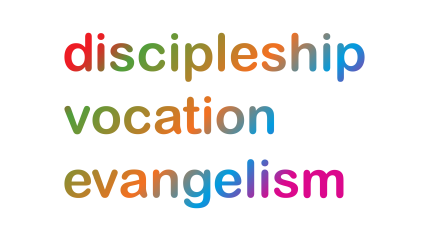 Su: Linked Diocese: MatlosaneLord, we pray for the increasingly difficult process of obtaining a visa to enable Letlotlo Diseko to come to the Diocese as a St Chad’s Volunteer; for Revd Cath Leighton and her husband Paul as they spend time in Matlosane Diocese on placement; for Dean Christopher Seupe and the ministry of all at Ikakeng Cathedral.M: ShrewsburyBenefice: Little Drayton Who: Revd Jane Morris and Revd Lucinda Wray-Wear and all other ministers and leaders involved in the church community.Lord may you bring light and life to all those living in this benefice, may you be their strength and guide.Tu: Chaplaincy: Prisons  We give thanks for all who work in prisons across the Diocese may you bless and uplift them.We pray for Roger Howarth as the Chaplain at HMP Drake Hall, HMP Oakwood and Assistant Chaplain at HMP Stoke Heath YOI may you grant him wisdom and strength. W: WolverhamptonBenefice: West Bromwich S. James with S. PaulWho: Revd Mark Wilson and all other ministers and leaders involved in the church community.Lord we thank you for your servants in West Bromwich may you be their motivation as they live for you.Th: Central Sector- Diocesan Officers & EnablersWe pray for all the Officers and Enablers working for you in the Diocese may you grant them wisdom and strength. F: StaffordBenefice: Burton S.Aidan and S.PaulWho: Revd Robin Trotter and all other ministers and leaders involved in the church community.Lord we ask that you would bless your people help them as they share your love in their communities.S: Anglican Cycle of PrayerLord we pray for all your people across the globe.We pray with the Anglican Cycle of prayer for:Pray for the Province de L'Eglise Anglicane Du Congo The Most Revd Zacharie Masimango Katanda - Archbishop of the Congo & Bishop of KinduUpper South Carolina (The Episcopal Church) The Right Revd Andrew WaldoHokkaido (Japan) The Most Revd Nathaniel Makoto Uematsu (Primate)The Anglican Cycle of prayer can be accessed at http://www.anglicancommunion.org/resources/cycle-of-prayer.aspx 